TE HURIHANGA WHAKAAKO PAKIREHUA ME TE WAIHANGA MĀTAURANGANgā Āhuatanga AkoTe Whanake o te Taiao Kaupapa Māori, Taiao Ako Whānui	Me whakawhānui ngā wāhi ako ki ngā marae, ki ngā taiao rerekē o te rohe, o te rohe whānui. Me whakamahi ngā āhuatanga e tika ana hei whakatau i te wairua, hei whakawātea i te whatumanawa me te hinengaro, hei whakatatū i te ngākau kia pai ai te mahi a te ākonga i ngā mahi kua whakaritea. Me tautoko ngā āhuatanga ako i te tūtohinga o te kura, arā Te Aho Matua, ngā tūtohinga kura ā-iwi. Ko ngā āhuatanga ako katoa me mahi i roto i te koanga ngākau me te whakaihiihi i te hinengaro. Kia ako tahi ngā ākonga, ngā whānau, ngā kura hei tautoko i te āhua o te ākonga ka puta. Kia mārama te kaiako me te kura he nui ngā whakaawenga o te taiao ako whānui ki te akomanga.Te Whanake o te Āta Whakaaroaro, te Whakakoi HinengaroKia mau ki te whatumanawa o te ākonga ngā hōhonutanga o te ako i te mātauranga. Kia mau, kia āta whakaaroaro, kia noho koi te hinengaro o te ākonga. Kia whanake ngā pūkenga tātai, ngā pūkenga whakaoti rapanga, ngā pūkenga tinana, ngā pūkenga rapu mōhiohio, ngā pūkenga mahi katoa. Kia tautokongia te ākonga kia kore ai ia e whakawhirinaki ki te kaiako, ki ōna hoa i ngā wā katoa, ā, kia kaha ia ki te mahi i tāna ake mahi i te wā e tika ana.Te Whanake o ngā Momo Huarahi AkoHe rerekē, he ahurei hoki ngā huarahi ako o tēnā ākonga, o tēnā ākonga. Tērā pea, he pai tētahi whakaritenga mahi ki tētahi ākonga, he pai tētahi whakaritenga kē ki tētahi atu.Whakaawetia ai ngā huarahi ako o te ākonga e ngā tūāhua maha, pēnā i te āhua o te whakarite mahi, te whakahaere mahi, ngā whakaritenga whakaaro, ngā kaupapa ako, ngā āhuatanga o te taiao, ngā tirohanga, me te hihiri ki te ako.Ka pai ake te ako a ngā ākonga mehemea e mārama ana rātou ki tā rātou e ako ana, e whai take ana hoki ki a rātou.He pai ake kia honohonoa ngā akoranga hou ki ngā akoranga kua mahia kētia.	Te Whanake o te Ako-EKo te ako-e ko ngā akoranga ka whakatenatenatia, ka tautokona rānei mā ngā hangarau mōhiohio me ngā hangarau whakawhitiwhiti. He tino tikanga tā te hangarau mōhiohio mō tēnei tipuranga, nā reira he pai tēnei momo ako ki a rātou. Mā te ako ka māmā te kimi mātauranga i Aotearoa, i te ao whānui, me te noho tonu i te kura, i te kāinga rānei.Ka ako tahi ngā ākonga, ngā hapori.Ka uru atu te ākonga ki ngā wheako rerekē, ki ngā wheako kei tua atu i te kura, i te kāinga hoki.	Te Whakarite Aromatawai Whai TakeHe tino take tō te aromatawai i roto i Te Marautanga o Aotearoa. He tata rawa atu te hono i waenganui i te painga o te ako me te aromatawai. Ko te tino take o te aromatawai, he whakapiki i te ako a ngā ākonga, me te kounga o ngā hōtaka ako. He take anō mō te aromatawai, arā ko te whakahoki kōrero ki ngā mātua me ngā ākonga e mōhiotia ai e pēhea ana te haere o te ako. Ko tētahi anō, ko ngā tohu mātauranga o te kura tuarua. E whai ake nei ētahi mātāpono.Kia whaitake ki te ākonga, kia tika, kia pono. Kia mārama ngā ākonga ki tā rātou e ako ana.Ka uru ngā ākonga ki ngā tauanga aromatawai. Ka whakawhiti, ka matapaki i ō rātou whāinga, rautaki, tō rātou ahu whakamua ki ō rātou pouako, ki ō rātou mātua, ki a rātou anō.He tautoko tā te aromatawai i te piki whakarunga o te ako.Ka whakamahia te aromatawai i roto i te ngākau pai, kaua hei whakamataku.He tino take tō tēnā aromatawai, tō tēnā aromatawai, nō reira, me hāngai te aromatawai ki te tino pūtake o te mahi.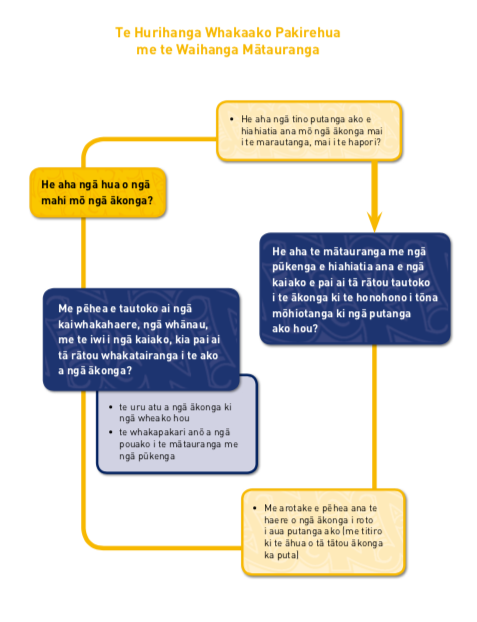 